                                                 CURRICULUM VITAESANKAR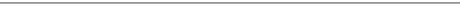 OBJECTIVETo work in a creative and challenging environment where in I can constantly learn and contribute to company.EDUCATIONAL QUALIFICATIONSBachelor of Engineering, CIVIL ENGINEERING, (2012-2016)AGNI College of Technology, Chennai.CGPA (upto 7th semester) –65 %Higher Secondary, (2011-2012)VivekanandhaHigher Secondary School,75 %10th Standard, (2009-2010)Tas EnglishHigh School,84 %AREA OF INTERESTSurveyingGround Improvement TechniquesCOMPUTER PROFICIENCYOffice Tools 	        : MS-officeDesigning Software     : AutoCAD, Revit Architecture, STAAD.ProDESIGN PROJECT WORKTitle: COMPARATIVE STUDY OF THE BEHAVIOUR OF BEAM REINFORCED USINGBASALT ROD WITH CONVENTIONAL RC BEAM.Description: The analysis of the beam deflection and cracking behavior has been presented.The results show the different character of the load relationship INTERNSHIP/INPLANT TRAININGAttended One day Industrial visit to Neyveli power plant in 3rd semester.Attended One day Industrial visit to Chembarabakam water treatment plant in 4th semester.Attended One day Industrial visit to Pudhupakam sewage treatment plant in 4th semester.TECHNICAL WORKSHOPAttendedOne day workshop on Ferro Cement and Cementitious composites.EXTRA CURRICULAR ACTIVITIESCRICKETCARROMPERSONAL DETAILSDate of Birth			:	20-03-1995Age				:	21Gender			:	MaleNationality			:	IndianLanguages known		:	English,FrancaisJob Seeker First Name / CV No: 1719366Click to send CV No & get contact details of candidate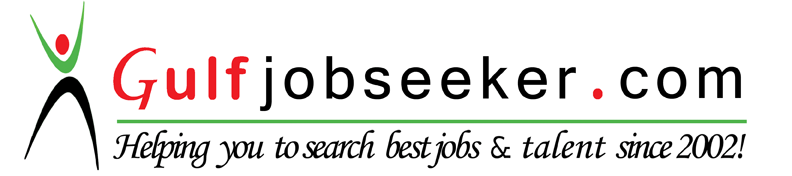 